Anti pestprotocol 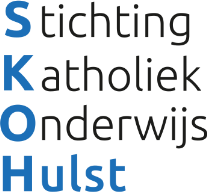 Anti Pestprotocol SKOH Doel van het pestprotocolAlle kinderen moeten zich in hun basisschoolperiode veilig voelen, zodat zij zich optimaal kunnen ontwikkelen.Door regels en afspraken zichtbaar te maken kunnen kinderen en volwassenen, als er zich ongewenste situaties voordoen, elkaar aanspreken op deze regels en afspraken.Wij streven ernaar :Dat kinderen zich veilig voelen, dat ze vertrouwen hebben in ons (alle medewerkers binnen het kindcentrum), in elkaar, in zichzelf en de mensen om hen heenDat de kinderen de kans krijgen zo veel mogelijk op eigen niveau te presteren binnen de mogelijkheden van het kindcentrumHet onderwijs zo te organiseren dat leerlingen leren samen te werkenDat kinderen niet alleen kennis maar ook sociale en praktische vaardigheden leren die nodig zijn om het samenwerken met de ander mogelijk te makenDat kinderen leren omgaan met gevoelens en emoties van zichzelf (en die van de ander)Dat kinderen leren een ander te respecteren en te waarderenDat wij bij de kinderen aandacht willen voor normen en waarden en respect voor ieders culturele en levensbeschouwelijke achtergrondDat kinderen zich ontwikkelen tot zelfstandige personenPestenDe begrippen plagen en pesten worden regelmatig door elkaar gebruikt. Toch bestaat er een duidelijk verschil. Plagen zie je vaak bij mensen die elkaar wel mogen. Men neemt elkaar in de maling, zonder dat er een dreigende situatie ontstaat. Men haalt een grapje bij elkaar uit. Een beetje plagen kan zelfs de sfeer verbeteren. Bij pesten zijn er een duidelijk slachtoffer en een dader. De dader heeft de intentie om het slachtoffer te beschadigen. Het gedrag van de dader is (be)dreigend. Het slachtoffer wordt beschadigd en kan zich vaak niet verweren zonder opnieuw aangepakt te worden. Het is dan ook erg belangrijk om duidelijk en zeer consequent te handelen. De rol van de pester, de volgers, de omstanders en de gepeste moet belicht worden.
Definitie pesten“Langdurig uitoefenen van lichamelijk en/of geestelijk geweld door één of meerdere personen. Het is gericht tegen een zwakkere partij die niet in staat is zich succesvol te verdedigen”.Pesten is een probleem dat zich niet gemakkelijk laat oplossen. Pesten speelt zich vaak in het verborgene af. Dat maakt het alleen al moeilijk om er grip op te krijgen. Het is van groot belang dat alle betrokkenen (leerlingen, leerkrachten en ouder(s)/verzorger(s)) pesten als een bedreiging voor een veilige leefomgeving zien. Ze moeten zich bereid verklaren pesten te willen signaleren, melden, voorkomen en bestrijden, zodat er op de school een veilig klimaat ontstaat. Een middel daarvoor is dit protocol, dat door alle betrokkenen dient te worden uitgedragen en nageleefd.Bij de aanpak van het pesten zijn 5 partijen betrokken, namelijk :het gepeste kindde pesterde klasgenoten/medeleerlingende school/de leerkrachtde ouder(s)/verzorger(s)Wij gebruiken de Vijfsporenaanpak van Bob van der Meer om het pesten aan te pakken. Deze aanpak richt zich op alle betrokken partijen .De vijf sporen zijn :De Vijfsporenaanpak is een manier om in scholen het pesten aan te pakken. Deze aanpak richt zich op alle betrokkenen: het gepeste kind, de pesters, de ouders, de klas- of groepsgenoten en de school of het kindercentrum. Spoor 1: Hulp aan het gepeste kind• luisteren naar wat er gebeurd is • het probleem van het kind serieus nemen • met het kind overleggen over mogelijke oplossingen • samen met het kind werken aan die oplossingen • eventueel deskundige hulp van buiten inschakelen (bijvoorbeeld een weerbaarheidstraining of sociale vaardigheidstraining) • zorgen voor vervolggesprekken. Spoor 2: Hulp aan de pestermet het kind bespreken wat pesten voor een ander betekent het kind helpen zijn relaties met andere kinderen te verbeteren zorgen dat het kind zich veilig voelt en uitleggen wat jij als pedagogisch medewerker (of leerkracht) daaraan gaat doen grenzen stellen en die consequent handhaven het kind helpen zich aan regels en afspraken te houden zorgen voor vervolggesprekken. eventueel deskundige hulp van buiten inschakelen (sociale vaardigheidstraning)Spoor 3: Professionaliseren van/hulp bieden aan ouders • ouders die zich zorgen maken serieus nemen • ouders informeren over pestsituaties, over pesten en over manieren om pesten aan te pakken en te voorkomen • met ouders overleggen over manieren om pestsituaties aan te pakken • zo nodig ouders doorverwijzen naar deskundige hulp. Spoor 4: Mobiliseren van de zwijgende middengroep• met de kinderen in de groep praten over het pesten en hun eigen rol daarin • met de andere kinderen overleggen over mogelijke manieren van aanpak en oplossing en hun rol daarin • samen met de kinderen werken aan oplossingen waaraan ze zelf actief bijdragen. Spoor 5: Als school de verantwoordelijkheid nemen • de school neemt nadrukkelijk stelling tegen pesten en ontwikkelt een duidelijk beleid • de school zorgt dat alle medewerkers voldoende bekend zijn met pesten in het algemeen en in staat zijn het pesten in de eigen groep te herkennen en aan te pakkenOnze aanpak is gebaseerd op 3 fases.VoorkomenAanpakSanctie1. Voorkomen(preventief)De school :stelt ouder(s)/verzorger(s) bij aanmelding van hun kind op de hoogte van dit pestprotocol en anti pest coördinator(Kindcentrum Moerschans; juf Sonja, Kindcentrum Nobel; juf Els, Kindcentrum St. Willibrordus; juf Martine)bevordert een goed pedagogisch klimaat.zorgt ervoor dat het thema pesten aan de orde komt via de SEL (binnen de scholen worden structureel methodes ingezet voor Sociaal Emotioneel Leren)onderkent de voorbeeldfunctie, kan stelling nemen en is eenduidig in de aanpakgeeft lessen mediawijsheid.bespreekt de gedragsregels van de school en de leerkracht stelt samen met de leerlingen in de eerste weken van het schooljaar gedragsregels op voor de groep (door gebruik te maken van het programma “Goed van Start) evalueert periodiek (bij iedere groepsbespreking) de impact en de grootte van het pesten op haar school bespreekt Zien! en Kijk! in groepsbesprekingen en de ontwikkeling van de groep en leerlingen individueel op sociaal emotioneel gebied onderneemt actie indien er signalen zijn van pesten via de vijf sporen aanpak.LeefregelsWij hanteren drie leefregels op onze school. Zij vormen een kapstok waar alle andere regels aan opgehangen kunnen worden :voor groot en klein zullen we aardig zijnwe zullen goed voor de spullen zorgen, dan zijn ze weer te gebruiken morgende school is van binnen een wandelgebied en buiten hoeft dat lekker nietDe ouder(s)/verzorger(s) :onderkennen hun voorbeeldfunctie; kunnen handelen van hun kind objectief bekijken;conformeren zich door aanmelding op de school aan het pestprotocol van onze school;zijn op de hoogte van het mediawijsheidsplan en conformeren zich hieraan.2. Aanpak.Stappen in de aanpak van pesten. Wat doen wij bij …Vermoeden van pesten :overleg (collegiale consultatie) of/welke actie met directielid, zorgcoördinator en anti pest coördinator aandacht in de klas schenken aan het onderwerp pesten leerlingen aanspreken die betrokken zijnafspraken maken met leerlingen/groep over omgaan met elkaarschakelt de pester en/of enkele niet-pesters in om op te letten of er in hun klas wordt gepest in het kader van het bespreken van pesten als algemeen onderwerp. Na enkele dagen wordt hiervan een verslag gemaakt door deze kinderen. Dit wordt dan eventueel klassikaal besprokenouders van betreffende leerlingen inlichtenmelding in dossier leerling en/of groep maken en afspraken maken over terugkoppelingConstateren/waarnemen van pesten :overleg (collegiale consultatie) of/welke actie met directielid, zorg coördinatorbespreken in de klas, waarbij stelling genomen wordt, bespreek wat er is gebeurdrol van de groep besprekenhulp bieden aan de pester en gepesteouders van betreffende leerling(en) inlichtenmelding in dossier leerling en/of groep maken en afspraken maken over terugkoppeling (binnen 2 weken)Herhaaldelijk pestgedrag :overleg (collegiale consultatie) of/welke actie/sanctie met directielid, zorg coördinator  gesprek met ouders en evt. directie en anti pest coördinator melding in het dossier leerling en/of groep maken en afspraken maken over terugkoppeling (binnen 2 weken)3.  Eventuele Sancties.beschrijven van situatie en eigen gedrag (formulier mee naar huis, met handtekening retour)excuses aanbieden door middel van een brief (tijdelijk) werken op een andere plek, buiten de groepschorsing : indien er richting schorsing wordt gedacht dient altijd contact met directie opgenomen te worden alvorens iets te doen. Dit gebeurt door de directeur conform protocol Schorsing – Verwijdering